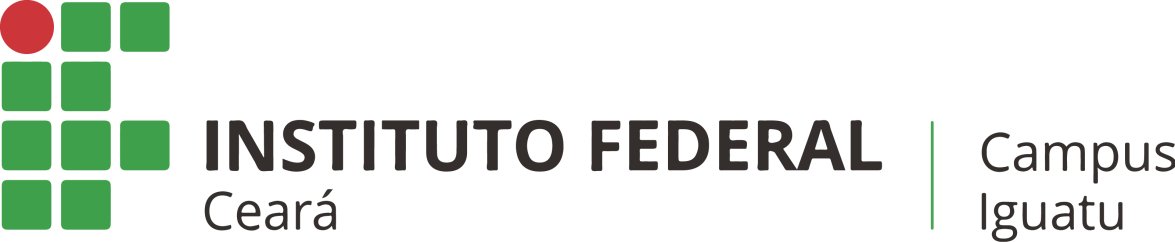 Rodovia Iguatu/Várzea Alegre, Km 05 – Vila Cajazeiras – Iguatu – CETelefone: (88) 3582-1000 – Ramal 216 / Fax: (88) 3582-0868ENCONTRO IFCE E FAMÍLIA: JUNTOS SOMOS MAIS FORTES!DATA: 26 DE JUNHO  DE 2018HORÁRIO: 7:30h às 12:30hLOCAL: TEATRO DR. EDSON LUIZ CAVALCANTE DE GOUVÊA – UNIDADE CAJAZEIRASPROGRAMAÇÃO:7:30h – Café da manhã8h – Abertura – Boas vindas do Diretor Geral8:30h – Exibição do vídeo institucional do IFCE  8:45h – Apresentação artística dos estudantes9:15h – Palestra “A importância da família para o fortalecimento dos vínculos de amor, cuidado e confiança” – Prof. Anastácio Ferreira9:45h – Debate10:15h – Apresentação artística dos estudantes 10:30h – Reuniões por turma para entrega de boletins11:30h – Almoço e homenagem às  famílias12:30 - Encerramento